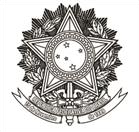 UNIVERSIDADE FEDERAL DO ESPÍRITO SANTO SUPERINTENDÊNCIA DE EDUCAÇÃO A DISTÂNCIAANEXO IIFundamentar o recurso e enviar para o endereço eletrônico apoio.adm.sead@ufes.brFORMULÁRIO DE RECURSO DO EDITAL Nº 28/2022 SUPERINTENDÊNCIA DE EDUCAÇÃO A DISTÂNCIA - SEAD/UFESFORMULÁRIO DE RECURSO DO EDITAL Nº 28/2022 SUPERINTENDÊNCIA DE EDUCAÇÃO A DISTÂNCIA - SEAD/UFESDADOS DO PROPONENTEDADOS DO PROPONENTENome do candidato:Nome do candidato:CPF:CPF:[ ] COORDENADOR DE TUTORIAFase de Recurso:[   ] 1ª Etapa [   ] 2ª EtapaFUNDAMENTAÇÃO DO RECURSOFUNDAMENTAÇÃO DO RECURSOLOCAL E DATA:LOCAL E DATA:ASSINATURA:ASSINATURA: